Антикоррупционная деятельность: основные направления и мероприятия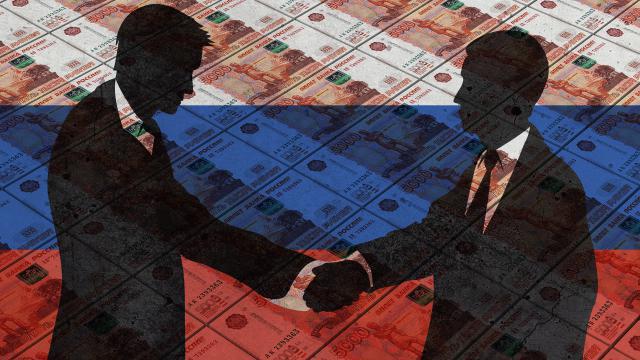 Антикоррупционная деятельность в ДОУ предполагает проведение ряда мероприятий. Рассмотрим подробнее особенности данного термина, причины его возникновения, способы устранения явления. Актуальность проблемы Организация антикоррупционной деятельности необходима для борьбы с этим явлением. Размеры коррупционной угрозы, нависшей над российским обществом и государством, поражают. В данное время во всем мире происходит активное обсуждение важных аспектов стратегии и методов борьбы с коррупцией, которая негативно воздействует на функционирование полноценного государственного механизма. Антикоррупционная деятельность должна проводиться во всех структурах, включая и дошкольные образовательные учреждения. Только при комплексном подходе можно добиться поставленной цели, справиться с этой проблемой.Актуальность проблемы. Организация антикоррупционной деятельности необходима для борьбы с этим явлением. Размеры коррупционной угрозы, нависшей над российским обществом и государством, поражают. В данное время во всем мире происходит активное обсуждение важных аспектов стратегии и методов борьбы с коррупцией, которая негативно воздействует на функционирование полноценного государственного механизма. Антикоррупционная деятельность должна проводиться во всех структурах, включая и дошкольные образовательные учреждения. Только при комплексном подходе можно добиться поставленной цели, справиться с этой проблемой. 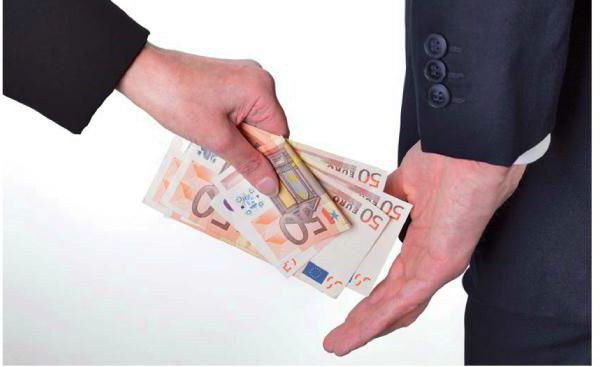 Особенности явления. В нашей стране, как и во многих развитых странах, проблема коррупции является особенно актуальной, препятствующей проведению важных политических и экономических преобразований, подрывающей авторитет власти. Данное явление мешает нормальному развитию торговых и экономических отношений между странами, развитию страны. План мероприятий по антикоррупционной деятельности составляется в каждой отдельной организации, в нем обязательно учитывают специфику ее деятельности.Сущность и признаки. Антикоррупционная деятельность является комплексом мероприятий, направленных на устранение данной проблемы. В стране отсутствует единый слаженный механизм профилактики таких правонарушений, что является препятствием для создания полноценного механизма борьбы с коррупционерами. В широком смысле данный термин предполагает серьезное социальное явление, которое связано с разложением власти на базе поведения, связанного с корыстными целями. В узком понимании такой термин, как коррупция, рассматривают как противоправное применение субъектами власти служебного положения в корыстных целях вопреки государственным интересам. Также к подобному явлению относят любые действия власть имущих, которые совершаются всегда с целью улучшения их материального благосостояния. Антикоррупционная деятельность направлена на устранение подобных процессов, наказание виновных лиц.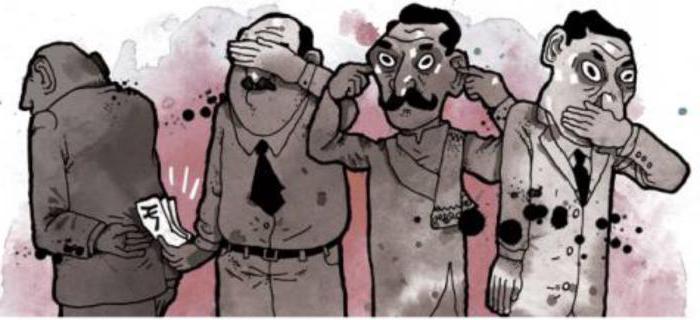 Алгоритм действий. План антикоррупционной деятельности разрабатывается на основе Указа Президента РФ, предполагает указание мероприятий, способствующих искоренению данного явления в ДОУ. Его целью является создание, а также внедрение правовых и организационных механизмов, психологической и нравственной атмосферы, которые направлены на полноценную профилактику коррупции в любом детском дошкольном учреждении. Антикоррупционная деятельность в ДОУ контролируется путем проведения мониторинга и исследований. Рассмотрение законодательства, касающегося противодействия коррупции, на общем собрании коллектива.Разработка плана мероприятий, непосредственная работа по антикоррупционной деятельности.Предоставление отчетов о проведенной работе.Меры профилактики в ДОУ. Антикоррупционные стандарты деятельности регулируются российским законодательством. Например, при приеме на работу нового сотрудника с ними заключается трудовое соглашение, в котором указывают не только права и обязанности, но и материальное стимулирование труда. Это является одним из способов эффективной профилактики коррупции в дошкольных учреждениях. Всех работников ДОУ знакомят с нормативными документами организации, а также с планом мероприятий, разрабатываемым на календарный год.В любом государственном учреждении осуществляется антикоррупционная деятельность. Мероприятия, планируемые в детских садах, школах, могут быть разными, но все они направлены на профилактику злоупотребления руководством организаций служебным положением в личных целях. Помимо работы с сотрудниками, антикоррупционная деятельность предполагает информирование родителей воспитанников о неприемлемости коррупционного поведения. Для обеспечения максимальной наглядности материал оформляют на стендах, а также размещают на сайте дошкольного образовательного учреждения. Активное участие в мероприятиях, направленных на предотвращение коррупции в ДОУ, принимают и воспитанники. Воспитатель предлагает ребятам нарисовать свое восприятие коррупции, оформляет выставку картин. Ежегодно сотрудники детского сада проводят опрос родителей или законных представителей воспитанников, целью которого является определение степени их удовлетворенности теми услугами, которые оказываются детским садом, а также для проверки качества их предоставления. Результаты размещают на официальном сайте ДОУ, дополняют отчетами о финансовой и хозяйственной деятельности организации. При поступлении любых жалоб от родителей воспитанников, наличии обращений осуществляется их комплексная проверка. Если факты, указываемые в обращении, подтверждаются, в таком случае принимаются меры к сотрудникам, допустившим нарушения, в соответствии с законодательством РФ.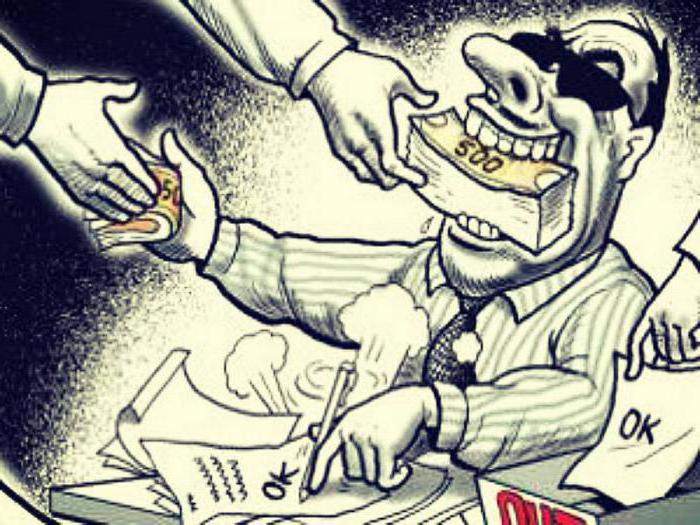 Коррупция в школах. На протяжении длительного временного периода одним из основных направлений проявления коррупционных действий в образовательных школах можно было рассматривать систему выставления итоговых отметок. Субъективное мнение педагога часто не отражало уровня реальных знаний ребенка, на повышение оценки влияла «помощь» родителей отдельному учителю, образовательному учреждению. Для того чтобы решить подобную проблему, в российские школы были введены электронные системы выставления отметок. Среди отличительных параметров такой системы нужно отметить объективность, независимость определения среднего балла. В комплексе мер, которые были разработаны для избавления от коррупции в российских школах, отдельное место занимает система выдачи аттестатов выпускникам девятых и одиннадцатых классов. Электронная регистрация документов не допускает самостоятельной выдачи «нужного» аттестата, поэтому полностью исключает проявление коррупции в ОУ. Если раньше процедура повторной выдачи аттестатов была довольно простой, а сами бланки находились в сейфе директора школы, то в настоящее время для замены утраченного документа об образовании сначала необходимо дать объявление об утере документа в газету, написать заявление о необходимости повторной выдачи документа взамен утраченного. Сами бланки документов находятся в органах местного самоуправления, подлежат специальному учету. Теперь директор школы не сможет «зарабатывать» на выдаче документов об окончании школы, факт коррупции сразу будет обнародован в органах местного самоуправления.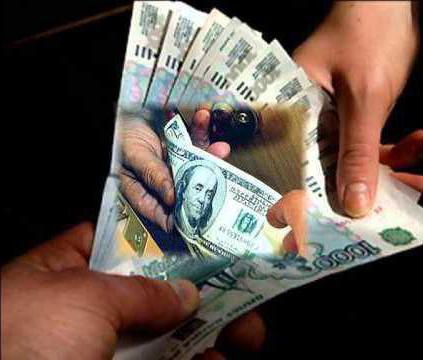 Политика в данной сфере. Как осуществляется антикоррупционная деятельность? Документы, которые утверждены федеральными и региональными властями страны, направлены на поиск эффективного механизма устранения данной проблемы. В РФ коррупция приняла массовый характер, поэтому стала серьезной проблемой для полноценного развития государственной системы. Именно коррупционные правонарушения являются основным источником угрозы национальной безопасности, способствуют росту преступных посягательств на государственную собственность. Несмотря на официальное введение данного термина, до сих пор продолжается дискуссия о формах и сущности данного процесса. Он признан социальным явлением, связанным с аморальным поведением представителей власти. Помимо подкупа должностных лиц, в данное определение включают также разнообразные должностные хищения.Признаки коррупции. У преступлений, связанных с данным явлением, выделяют характерные признаки:присутствие определенного субъекта, например, лица, которое наделено определенными полномочиями;применение власти вопреки интересам государства и общества;получение личной выгоды в виде ценностей, денежных единиц, услуг, имущества, или предоставление аналогичных выгод иным физическим лицам.В коррупционные преступления включены правонарушения такого вида, которые совершаются в интересах или от имени юридического лица. Борьба с проявлением коррупции стала первоочередной проблемой нашей страны, на ее решение направлены усилия государственного аппарата.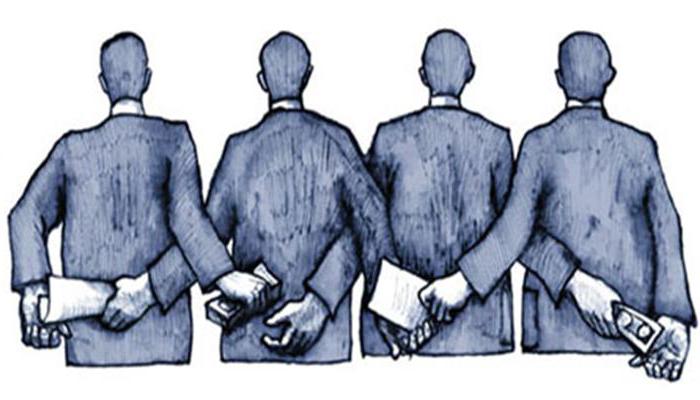 Система борьбы с коррупцией. Для того чтобы справиться с данной проблемой, необходима разработка программы на государственном уровне. При рассмотрении данного вопроса необходимо уделять внимание профилактике подобного явления, минимизации и устранения тех негативных явлений, которые способствуют к возникновению коррупции. Деятельность государства, должностных лиц, предпринимателей, институтов гражданского общества должна быть направлена на локализацию, ликвидацию, нейтрализацию любых коррупциогенных факторов.Понятия и принципы борьбы с коррупцией. Государственное регулирование такой деятельности предполагает методологию, определенные принципы, исследования, а также оценку условий их использования. Коррупция возникает как результат, естественный процесс развития экономических и социальных систем при конкретных условиях. Анализ особенностей развития промышленных стран свидетельствует о том, что во многом эффективность экономики зависит именно от успешности реализации антикоррупционной политики. Ее действенность определяет развитие конкурентоспособной экономики, влияет на национальную безопасность. В качестве основной цели общественной и государственной антикоррупционной работы необходимо рассматривать ту комплексную работу, которая направлена на выявление, устранение стимулов и причин, способных порождать это явление, а также на серьезное ужесточение наказания коррупционерам.Заключение. Среди основных направлений антикоррупционной работы государства можно рассматривать обеспечение информационной прозрачности алгоритма работы законодательной, исполнительной, судебной власти, органов местного самоуправления, правоохранительных систем. В современном мире в качестве основной движущей силы социального развития выступает информация. В развитых европейских странах, в которых у людей есть доступ к полноценной и достоверной информации о деятельности всех государственных структур, отсутствует такое явление, как коррупция. Население в таких странах соблюдает законы, выполняет свои обязанности эффективно и ответственно, не пытается найти в государственном бюджете материальные блага для личного использования. Закрытость информации, желание представителей государственной власти утаить информацию о материальном достатке чиновников, монополия на информационное пространство, - все это является основным оружием бюрократии. В результате в обществе формируется коррумпированность, безответственность, недееспособность служащих. 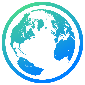 Федеральный закон Российской Федерации «О противодействии коррупции» (ссылка на: http://pravo.gov.ru/proxy/ips/?docbody=&nd=102126657 )Противодействие коррупции (http://www.minobr74.ru/htmlpages/Show/Protivodejstviekorrupcii )Антикоррупционная деятельность в Челябинском педагогическом колледж №2 (https://www.xn--2-stbo5a.xn--p1ai/index.php/ru/antikorruptsionnaya-deyatelnost )